附件3：实验室安全检查报告模板检查区域：检查区域：参赛队员：序号隐患分类隐患描述检查依据整改措施  隐患照片例化学品化学品试剂标签脱落《高等学校实验室安全检查》（ 2023） 9.3.4
化学品标签应显著完整清晰确定试剂成分及名称，重新粘贴标识，如不能确认，则以不明废弃化学品处置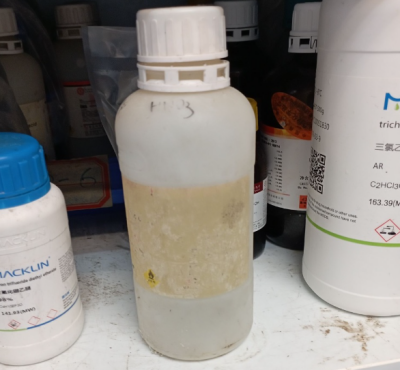 2化学品3化学品4化学品1气体钢瓶2气体钢瓶3气体钢瓶...